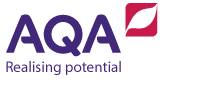 Scheme of work: Year 2 plannerThis scheme of work suggests one potential way to deliver the A-level Law specification (7162). It provides teachers with a very broad overview of how the course might be planned on a half-termly basis. This calendar-style planner is designed to be used alongside your own detailed schemes of work or the subject specific schemes of work provided on the Law pages of our website. Paper allocations by half termThis model assumes that much of the English legal system/sources will be delivered in the Paper 1 half terms. This, the now integrated nature of ELS and the need to provide an introduction to the subject, justifies allocating four half terms to Paper 1 and only three half terms to each of the other Papers.  The order of topics can be varied. We suggest that each paper is introduced with an exercise/activity that references the ELS elements. Another approach is to begin with the relevant concepts/crime theory or to proceed with the substantive law.‘Light touch’ evaluation could take the form of simply asking students a couple of probing questions about the highlighted subtopics. For example, asking students what they perceive to be contentious or problematic about vicarious liability. Students will not be expected to undertake in-depth evaluation of each of the subtopics. Paper 1Paper 2Paper 3: contract optionPaper 3: human rights optionYearHalf termPaperYear 1Half term 1Paper 1Year 1Half term 2Paper 1Year 1Half term 3Paper 1Year 1Half term 4Paper 1Year 1Half term 5Paper 2Year 1Half term 6Paper 2Year 2Half term 7Paper 2Year 2Half term 8Paper 3Year 2Half term 9Paper 3Year 2Half term 10Paper 3Year 2Summer termRevisionWeekTopicNotes1Personnel involved with a criminal trial: introductionStart with visual material on a criminal trial2Role of juryAdvantages/disadvantages Role of judge3Role of barristers/solicitorsCriminal courts Funding in criminal cases4Role of magistratesSentencing.5Nature and features of criminal lawGeneral elements of liability6General elements of liability7Fatal offences8Fatal offences9Fatal offencesLight touch evaluation of appropriate topics*10Non-fatal offences11Non-fatal offences12Non-fatal offencesLight touch evaluation of appropriate topics13Property offences/attempts14Property offences/attempts15Property offences/attemptsLight touch evaluation of appropriate topics16General defences17General defences18General defencesLight touch evaluation of appropriate topics19Problem-solving skills/practice20Problem-solving skills/practice21Role of judges in making law: precedent 22Statutory interpretation23Crime theory24Law and justice25Law and society: fault26Revision/end-of-unit testWeekTopicNotes1Nature of civil law2Civil courtsRole of judge/barristers/solicitors3FundingAlternative dispute resolution (ADR)4Basic negligence5Basic negligence6Basic negligence7Psychiatric injury8PEL/remediesLight touch evaluation 9OLA 195710OLA 198411Nuisance12Rylands v Fletcher/remediesLight touch evaluation 13Vicarious liabilityLight touch evaluation 14Problem-solving skills/practice15Problem-solving skills/practice16Theory/fault17Parliamentary law making/law reform18Law and morality19RevisionWeekTopicNotes1Review of law making/ delegated legislation/EU2Judges/courts/funding3Rule of law/introduction to contract4Making of contracts5Making of contracts6Making of contractsLight touch evaluation of appropriate topics7Contract terms/terms under CRA 20158Terms under CRA 2015Light touch evaluation of appropriate topics9Exclusion clauses10Exclusion clausesLight touch evaluation of appropriate topics11Vitiating factorsLight touch evaluation of appropriate topics12Discharge of contract13Discharge/remediesLight touch evaluation of appropriate topics14Problem-solving practice/skills15Problem-solving practice/skills16Problem-solving practice/skills17Theory/review of justice/morality18Law and society: balancing19RevisionWeekTopicNotes1Review of law making/ delegated legislation/EU2Judges/courts/funding3Rule of law/introduction to human rights4Human rights in international law5Human rights in the UK pre- and post-1998Light touch evaluation of appropriate topics6ECHR Article 27ECHR Article 2Light touch evaluation of appropriate topics8ECHR Article 59ECHR Article 5Light touch evaluation of appropriate topics10ECHR Article 811ECHR Articles 10 and 11Light touch evaluation of appropriate topics12Restrictions and enforcement13Human rights and English lawLight touch evaluation of appropriate topics14Problem-solving practice/ skills15Problem-solving practice/ skills16Problem-solving practice/ skills17Theory/review of justice/ morality18Law and society:balancing19Revision